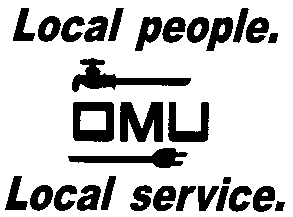 INVITATION TO BIDOwensboro Municipal Utilities will receive sealed bids until 2:00 P.M. (CST) on March 13, 2018 (prevailing time) at which time bids will be opened and read aloud for the: BID No.  18-03-012INDUSTRIAL LINENS, FLOOR MATS, AND RELATED MATERIALSOMU is requesting a vendor to provide contractor owned linens, floor mats, and related material for a twelve (12) month period, with an option for two additional one year extensions. Bidders shall furnish samples of each of the following items with their bid proposal: soda (kitchen, bar) towel, treated mop head, (1) carpeted floor mat, and one outdoor mat. Any sample submitted shall create an express warranty that the whole of the goods shall conform to the sample submitted.  Do not submit a sample of brand new material unless brand new material will be furnished for each and every item to be delivered.   The bidders will be able to pick up their samples after the bid has been awarded, by contacting the Purchasing Department of OMU.  Prospective bidders may obtain copies of the bid documents and specifications by sending an e-mail with your Company Name and a brief description of your business.  Contact Derek Price, Buyer, via e-mail:  pricedm@omu.org. OMU reserves the right to reject any or all bids and to waive irregularities.